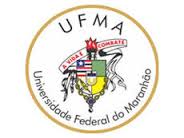 UNIVERSIDADE FEDERAL DO MARANHÃOCENTRO DE CIÊNCIAS HUMANASCoordenação dos Cursos de Licenciatura em Educação Artística e Licenciatura em Artes VisuaisFORMULÁRIO PARA APROVEITAMENTO DE ESTUDOSEu, _________________________________________________, matrícula (SIGAA) _________________, venho mui respeitosamente, solicitar aproveitamento de estudos da(s) disciplina(s) abaixo relacionada(s).Nestes termos, pede deferimento. São Luís, ____/____/_________._____________________________________ Fone: (     )________-______       Cel: (     )________-______             Assinatura do(a) EstudanteOBS1.: UTILIZAR FORMULÁRIOS SEPARADOS PARA DISCIPLINAS DE DEPARTAMENTOS DIFERENTES.OBS2.: NÃO SERÃO RECEBIDOS FORMULÁRIOS SEM O PREENCHIMENTO DO CAMPO MATRÍCULA (SIGAA). NÃO COLOQUE NESSE CAMPO SEU CÓDIGO ANTIGO.Disciplina CursadaDisciplina a ser aproveitadaCódigo (Disc. a ser aproveitada)P/ uso da CoordenaçãoP/ uso da Coordenação1SimNão 2SimNão 3SimNão 4SimNão 5SimNão 